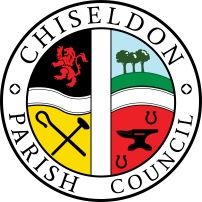 Contact  details:Clerk – 01793 740744 clerk@chiseldon-pc.gov.ukYou are summoned to the Environment, General Purpose and Amenities Committee meeting.Monday 15th January 2024 at 7.30pm at the Old Chapel, Butts Road, Chiseldon.AGENDA  Next meeting: Monday 19th February 2024 at 7.30pm Old Chapel, Butts Road, Chiseldon. Signed		   : C Wilkinson (Clerk).  Date:10.01.2024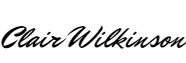 Legislat	ion allowing the Parish Council to act:Legislation to allow the council to act:  Item 7. Benches. PCA 1957 ss.1(1) & 7 Item 12. Adjust speed bumps LGA 1894 s.8 (1)(i) Item 14. Rabbit removal allotments. SHAA 1908 s.26Item 15. Tree removal. LGA 1892 s.8 (1)(i)  Item 16. MUGA goals. LGA 1972 s.145 or LG(MP)A 1976 s.19(3)Residents requiring the additional information as listed in this agenda should contact the Clerk on the details above to ask for a copy.  The information will be displayed on our website where possible.Chiseldon Parish Council under law, has a duty to conserve biodiversity under the Natural Environment and Rural Communities Act 2006 and consider the impact of their decisions under the Crime and Disorder Act 1998 Section 17.Councillors will review their decisions when required, with these acts in mind, and they will be minuted accordingly.For more details see our “Biodiversity Duty” and Crime and Disorder” policies which are on our website www.chiseldon-pc.gov.uk.                                1.2.Attendances and apologies for absence to be received and approval voted on.Declarations of interest and vote on any dispensations submitted 3.Public recess4.5. Approval of minutes of meeting 18th December 2023Action Points6.7. 8.9.10.11.12.13. 14.15.16.17.Parishing progress: No itemsParish appearance and safety: No itemsPENDING NEW INFORMATION. Review any update on purchase of 2 benches and approval of any further costs. (Currently waiting for SBC to approve the 2 locations). Install costs required. Item to go to Full council for approved as unbudgeted cost.  SBC have confirmed payment to them would be £25 per bench.   Currently no update from SBC (09/01/24). Solar lights at Strouds Hill. Committee to vote on whether to call out the supplier – with a potential call out fee is the issue is lack of sunlight and not a fault. See additional informationBuilding & amenity priorities:             Tennis  clubTennis Club representative to update Committee             Football club  Football Club representative to update CommitteePavilion –  No itemsRec hall, ground & car park 
PENDING NEW INFORMATION– No new information. Discuss and vote on installing ramps either side of the concrete speed bump/flood water prevention at the front of the Rec hall track to allow wheelchairs and mobility scooters.See additional information for quote details.Chapel and graveyard:  No itemsCommunity priorities: Allotments: Review further rabbit removal costs for the allotments. See additional information for quote details.To approve quote for ash tree removal at Millennium Copse. See additional information for quote details.Vulnerable people and Youth items– Castle View Play area - PENDING NEW INFORMATION - To consider and vote on MUGA goals on the CVPA green area. £12,000 from current years’ budget. See additional information for quotes.  Items for inclusion on next agenda  (Cannot be discussed or voted on at this meeting)